TÜRKÇE VE SOSYAL BİLİMLER EĞİTİMİ BÖLÜMÜ FELSEFE GRUBU EĞİTİMİ ANABİLİM DALI2023–2024 ÖĞRETİM YILI I. YARIYIL (GÜZ) LİSANS ÖĞRETİMİ HAFTALIK DERS PROGRAMIDr. Öğretim Üyesi Esra YILDIZ TURAN                                                                                                                                                Prof. Dr. Mustafa CİHANPROGRAM KOORDİNATÖRÜ	                                                                                                                                                                                               ANABİLİM DALI BAŞKANIGünlerSınıf08–09.0009–10.0009–10.0010–11.0010–11.0011–12.0013–14.0014–15.0014–15.0015–16.0016–17.00PazartesiPzaRtesi1Felsefeye Giriş    CİHAN Oda- 411Felsefeye Giriş    CİHAN Oda- 411Felsefeye Giriş    CİHAN Oda- 411PazartesiPzaRtesi2Gelişim Psikolojisi CİHAN   Oda- 411Gelişim Psikolojisi CİHAN   Oda- 411Gelişim Psikolojisi CİHAN   Oda- 411Eğitimde Program Geliş. SUNAY    209Eğitimde Program Geliş. SUNAY    209Eğitimde Program Geliş. SUNAY    209Varlık Felsefesi          GÜNDAY Oda- 415Varlık Felsefesi          GÜNDAY Oda- 415PazartesiPzaRtesi3Eğitimde Ölçme ve Eğitimde Ölçme ve Değerlendirme ERCOŞKUN   209Değerlendirme ERCOŞKUN   209Değerlendirme ERCOŞKUN   209Çağdaş Sosyoloji Kuramları GÜNDAY 304Çağdaş Sosyoloji Kuramları GÜNDAY 304Çağdaş Sosyoloji Kuramları GÜNDAY 304Eğitimde Proje Hazırlama CİHAN   304Eğitimde Proje Hazırlama CİHAN   304PazartesiPzaRtesi4Türk Eğitim Sis. Ve Okul Yön. SAVAŞ 305Türk Eğitim Sis. Ve Okul Yön. SAVAŞ 305Türk Eğitim Sis. Ve Okul Yön. SAVAŞ 305Salı 1Bilişim Teknoloji.TEKE Lab IITEKE Lab IITEKE Lab IIKlasik Mantık M. CAN  B101                                      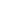 Klasik Mantık M. CAN  B101                                      Salı 2Eğitimde Ahl. Ve Etik SALTUKLU Oda 412Eğitimde Ahl. Ve Etik SALTUKLU Oda 412Eğitimde Ahl. Ve Etik SALTUKLU Oda 412Salı 3Psikoloji Öğretimi CİHAN     206Psikoloji Öğretimi CİHAN     206Psikoloji Öğretimi CİHAN     206Türk Düşünce Tarihi   SALTUKLU   304Türk Düşünce Tarihi   SALTUKLU   304Salı 4Özel Eğitim ve Kaynaştırma DALGA OnlineÖzel Eğitim ve Kaynaştırma DALGA OnlineÖzel Eğitim ve Kaynaştırma DALGA OnlineÖzel Eğitim ve Kaynaştırma DALGA OnlineÇarşamba1İlkçağ FelsefesiYILMAZ Oda 413Klasik Mantık M. CAN  B101                                      Klasik Mantık M. CAN  B101                                      Klasik Mantık M. CAN  B101                                      Klasik Mantık M. CAN  B101                                      Çarşamba2İnsan İliş. Ve İletişim DURSUNOĞLU 206İnsan İliş. Ve İletişim DURSUNOĞLU 206İnsan İliş. Ve İletişim DURSUNOĞLU 206Bilim Tarihi    GÜNDAY  Oda 415Bilim Tarihi    GÜNDAY  Oda 415Çarşamba3Rönesans ve Ayd. Felsefesi Y. TURAN 206Rönesans ve Ayd. Felsefesi Y. TURAN 206Rönesans ve Ayd. Felsefesi Y. TURAN 206Siyaset Felsefesi YILMAZ 304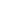 Siyaset Felsefesi YILMAZ 304Siyaset Felsefesi YILMAZ 304Çarşamba4Felsefe Öğr. Materyal Tas. CİHAN  Oda 411Felsefe Öğr. Materyal Tas. CİHAN  Oda 411Felsefe Öğr. Materyal Tas. CİHAN  Oda 411Sosyal ve Kül. Değişim  GÜNDAY  206Sosyal ve Kül. Değişim  GÜNDAY  206Sosyal ve Kül. Değişim  GÜNDAY  206Sosyal Psikoloji     YILMAZ  304Sosyal Psikoloji     YILMAZ  304Perşembe1Eğitim Felsefesi YILMAZ  Oda 413Eğitim Felsefesi YILMAZ  Oda 413Eğitim Felsefesi YILMAZ  Oda 413Eğitim Felsefesi YILMAZ  Oda 413Eğitime Giriş DİŞ    307Eğitime Giriş DİŞ    307Perşembe2Ortaçağ Felsefesi SALTUKLU  Oda 412Ortaçağ Felsefesi SALTUKLU  Oda 412Ortaçağ Felsefesi SALTUKLU  Oda 412Okul Dışı Öğren. Ort. SALTUKLU Oda 412Okul Dışı Öğren. Ort. SALTUKLU Oda 412Okul Dışı Öğren. Ort. SALTUKLU Oda 412Perşembe3Sosyoloji Öğretimi Y. TURAN  304Sosyoloji Öğretimi Y. TURAN  304Sosyoloji Öğretimi Y. TURAN  304Mitoloji  Y. TURAN  304Mitoloji  Y. TURAN  304Perşembe4Öğretmenlik Uygulam. SALTUKLU Oda 412Öğretmenlik Uygulam. SALTUKLU Oda 412Felsefe ve Edebiyat Y. TURAN   Oda- 410Felsefe ve Edebiyat Y. TURAN   Oda- 410Felsefe ve Edebiyat Y. TURAN   Oda- 410Felsefe ve Edebiyat Y. TURAN   Oda- 410Çağdaş Felsefe SALTUKLU  206Çağdaş Felsefe SALTUKLU  206Cuma1Sosyoloji IY. Turan Oda 410Y. Turan Oda 410Cuma2Topluma Topluma Hizmet Uygulamaları CİHAN  Oda 411Hizmet Uygulamaları CİHAN  Oda 411Hizmet Uygulamaları CİHAN  Oda 411Cuma3Cuma4                                    Ö    Ğ    R    E    T    M    E    N    L    İ    K            U    Y    G    U    L    A    M    A    S    I                                    Ö    Ğ    R    E    T    M    E    N    L    İ    K            U    Y    G    U    L    A    M    A    S    I                                    Ö    Ğ    R    E    T    M    E    N    L    İ    K            U    Y    G    U    L    A    M    A    S    I                                    Ö    Ğ    R    E    T    M    E    N    L    İ    K            U    Y    G    U    L    A    M    A    S    I                                    Ö    Ğ    R    E    T    M    E    N    L    İ    K            U    Y    G    U    L    A    M    A    S    I                                    Ö    Ğ    R    E    T    M    E    N    L    İ    K            U    Y    G    U    L    A    M    A    S    I                                    Ö    Ğ    R    E    T    M    E    N    L    İ    K            U    Y    G    U    L    A    M    A    S    I                                    Ö    Ğ    R    E    T    M    E    N    L    İ    K            U    Y    G    U    L    A    M    A    S    I                                    Ö    Ğ    R    E    T    M    E    N    L    İ    K            U    Y    G    U    L    A    M    A    S    I                                    Ö    Ğ    R    E    T    M    E    N    L    İ    K            U    Y    G    U    L    A    M    A    S    I                                    Ö    Ğ    R    E    T    M    E    N    L    İ    K            U    Y    G    U    L    A    M    A    S    I